2018『看見銘傳-甄選入學說明會』觀光學院說明會時間：107年03月03日(六)下午13:00-16:30地點：P102&各系專業教室參與人員：翁振益院長、系主任、全院專任教師與院系秘書、親善大使 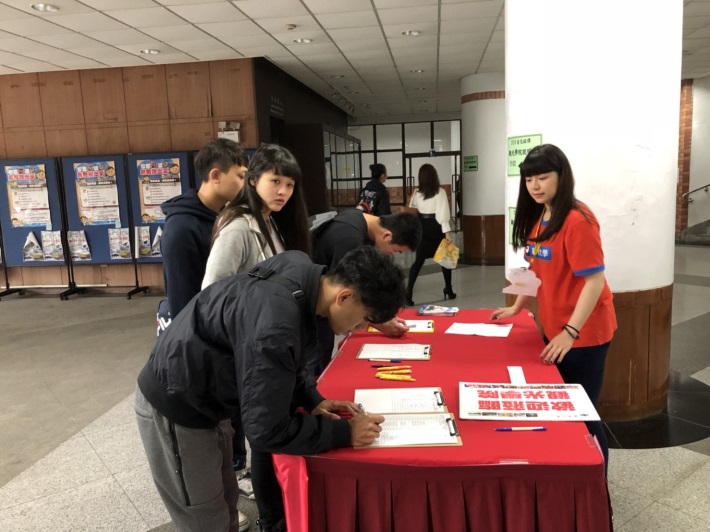 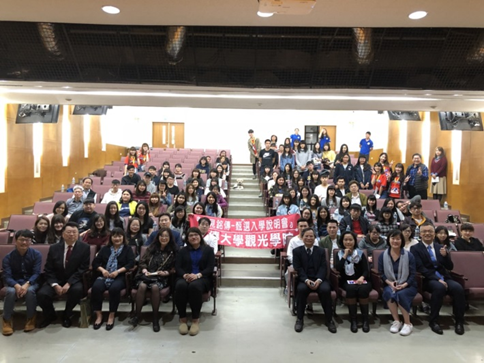 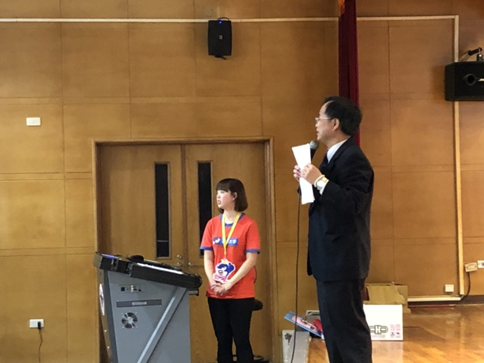 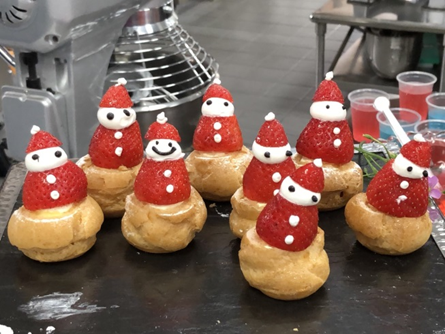 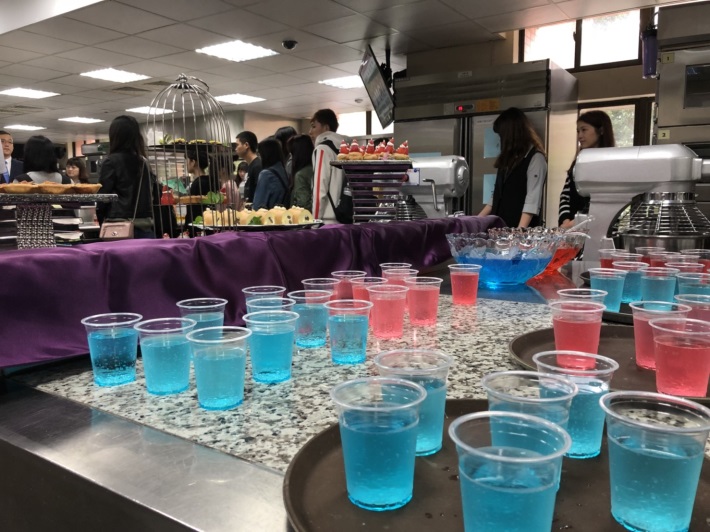 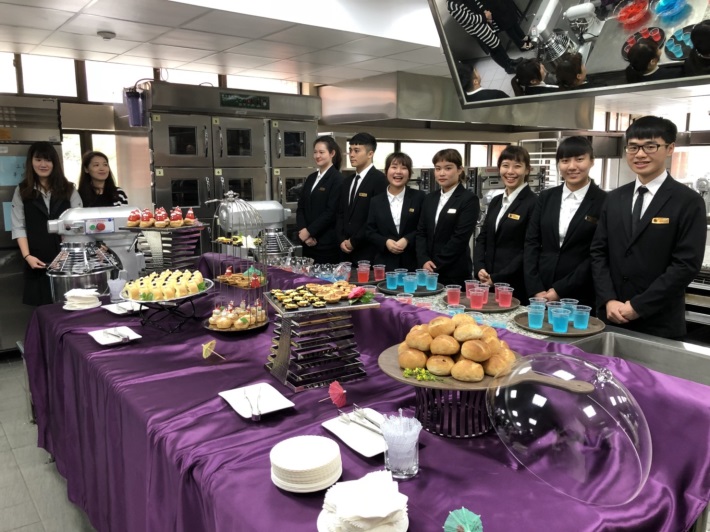 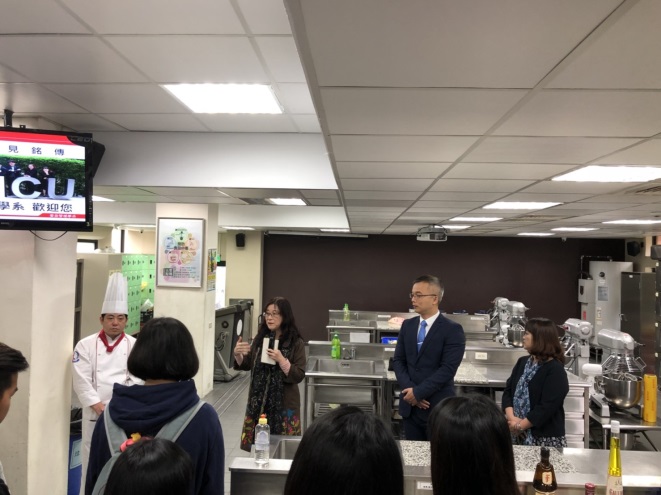 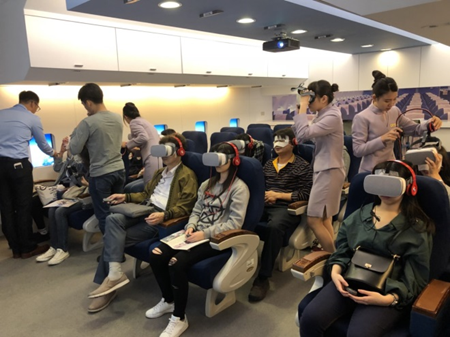 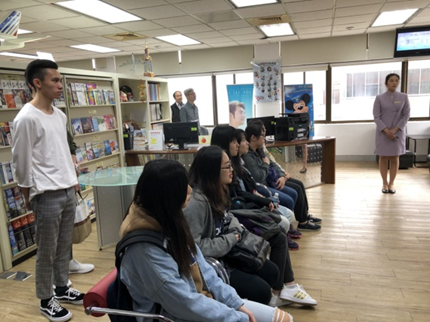 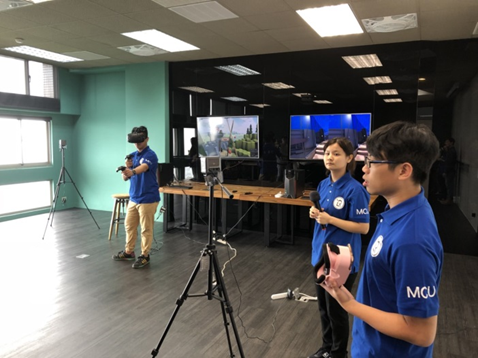 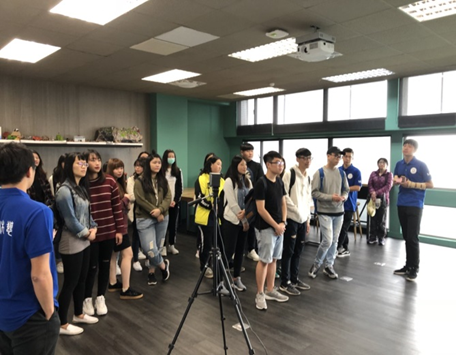 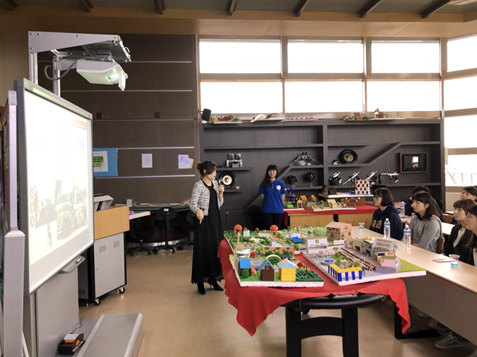 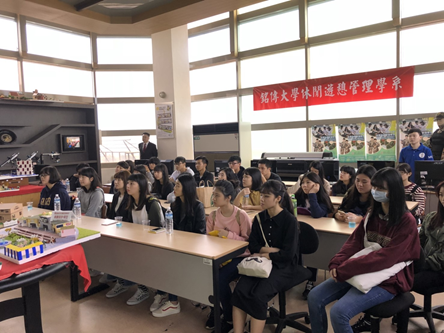 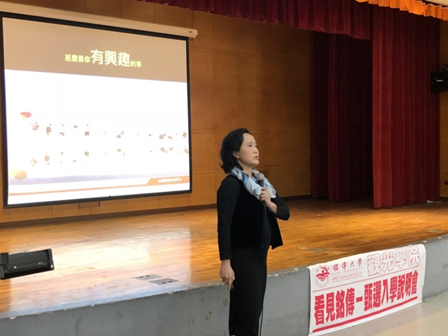 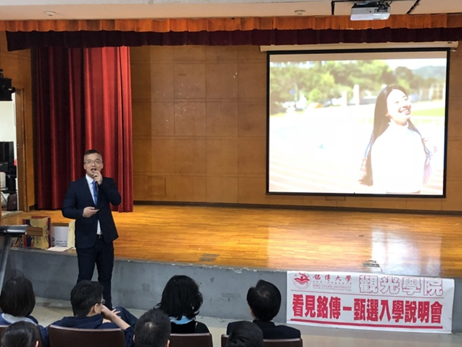 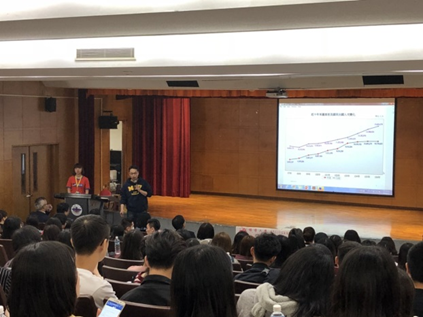 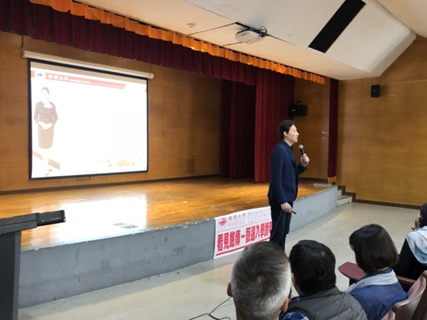 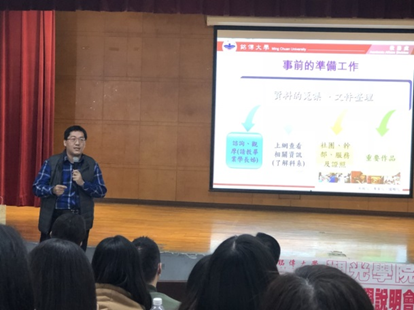 